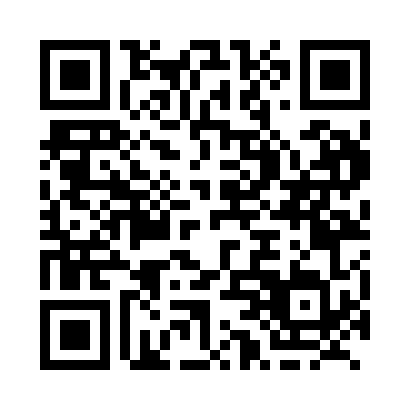 Prayer times for Tungsten, Northwest Territories, CanadaWed 1 May 2024 - Fri 31 May 2024High Latitude Method: Angle Based RulePrayer Calculation Method: Islamic Society of North AmericaAsar Calculation Method: HanafiPrayer times provided by https://www.salahtimes.comDateDayFajrSunriseDhuhrAsrMaghribIsha1Wed4:246:172:307:5110:4412:372Thu4:226:142:307:5310:4712:393Fri4:216:112:307:5410:5012:404Sat4:196:082:307:5610:5212:415Sun4:186:052:307:5710:5512:436Mon4:166:032:307:5910:5812:447Tue4:156:002:298:0011:0112:458Wed4:135:572:298:0211:0312:479Thu4:125:542:298:0311:0612:4810Fri4:115:512:298:0511:0912:4911Sat4:095:482:298:0611:1212:5112Sun4:085:462:298:0811:1412:5213Mon4:065:432:298:0911:1712:5414Tue4:055:402:298:1011:2012:5515Wed4:045:372:298:1211:2312:5616Thu4:025:352:298:1311:2512:5817Fri4:015:322:298:1411:2812:5918Sat4:005:302:298:1611:311:0019Sun3:595:272:298:1711:331:0220Mon3:575:252:308:1811:361:0321Tue3:565:222:308:1911:381:0422Wed3:555:202:308:2111:411:0623Thu3:545:172:308:2211:431:0724Fri3:535:152:308:2311:461:0825Sat3:525:132:308:2411:481:0926Sun3:515:112:308:2511:511:1127Mon3:505:092:308:2611:531:1228Tue3:495:072:308:2711:551:1329Wed3:485:052:308:2811:571:1430Thu3:475:032:318:2912:001:1531Fri3:465:012:318:3012:021:16